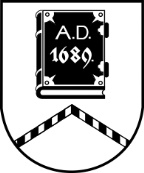 ALŪKSNES NOVADA PAŠVALDĪBALICENCĒŠANAS KOMISIJADārza iela 11, Alūksne, Alūksnes novads, LV – 4301, tālrunis:  64381496, e-pasts: dome@aluksne.lv_________________________________________________________________________________________________________AlūksnēSĒDES PROTOKOLS2024.gada 15.maijā                                				        		Nr.16Sēde sākta pulksten 11.30, sēde slēgta pulksten 12.45Sēdes norises vieta: Dārza iela 11, Alūksnē, Alūksnes VPVKAC 1.stāvāSēdi vada: komisijas priekšsēdētāja Māra KOVAĻENKOSēdi protokolē: komisijas locekle Everita BALANDESēdē piedalās Licencēšanas komisijas locekļi: Māra KOVAĻENKO, Everita BALANDE, Sanita RIBAKA, Sanita BĒRZIŅADARBA KĀRTĪBA:Alūksnes novada Kultūras centra iesnieguma izskatīšana.Alūksnes Bērnu un jauniešu centra iesnieguma izskatīšana.[..] iesnieguma izskatīšana.1. Alūksnes novada Kultūras centra iesnieguma izskatīšanaM.KOVAĻENKO	iepazīstina ar 02.05.2024. Alūksnes novada Kultūras centra iesniegumu par ielu slēgšanu 18.05.2024. un 29.05.2024. Informē, ka sazinoties ar  Alūksnes novada Kultūras centru, noskaidrots, ka 18.05.2024. Glika dienu pasākuma laikā satiksmi nav nepieciešams slēgt, jo tā jau ir slēgta minētajā posmā, jo notiek Marienburgas gadatirgus. Paskaidro, ka jālemj ir tikai par 29.05.2024. pasākumu.Notiek diskusija par Glika dienu pasākumu organizēšanu.	Atklāti balsojot : “par” 4; “pret” nav; “atturas” nav,LICENCĒŠANAS KOMISIJA NOLEMJ:Pamatojoties uz Ministru kabineta 19.01.2016. noteikumiem Nr.42 “Kārtība, kādā aizliedzama vai ierobežojama satiksme” un Licencēšanas komisijas nolikuma, kas apstiprināts ar Alūksnes novada domes 29.06.2023. lēmumu Nr.177 (protokols Nr.8, 9.punkts), 9.7.p., Alūksnes atbrīvošanas 105.gadadienas pasākuma norises nodrošināšanai atļaut slēgt satiksmi 2024.gada 29.maijā no pulksten 10.30 līdz pulksten 13.30 Helēnas ielā posmā no Augusta ielas līdz Alsviķu ielai un Alsviķu ielā posmā no Apes ielas līdz Liepu ielai.2. Alūksnes Bērnu un jauniešu centra iesnieguma izskatīšanaM.KOVAĻENKO	iepazīstina ar Alūksnes Bērnu  un jauniešu centra 08.05.2024. iesniegumu ar lūgumu atļaut slēgt ielas posmu Dārza ielā, lai varētu organizēt pasākumu “PaGALMA svētki 2024”  31.05.2024.Atklāti balsojot: “par” 4; “pret” nav; “atturas” nav,LICENCĒŠANAS KOMISIJA NOLEMJ:Pamatojoties uz Ministru kabineta noteikumiem Nr.42 “Kārtība, kādā aizliedzama vai ierobežojama satiksme” 2.5., 4.2.p. un Licencēšanas komisijas nolikuma, kas apstiprināts ar Alūksnes novada domes 29.06.2023. lēmumu Nr.177 (protokols Nr.8, 9.punkts),  9.7.p.,Pasākuma “PaGALMA svētki 2024” nodrošināšanai atļaut aizliegt transportlīdzekļu satiksmi Dārza ielā posmā no Helēnas ielas līdz Tirgotāju ielas un Dārza ielas krustojumam, 2024.gada 31.maijā no pulksten 15.00 līdz pulksten 18.30.[..] iesnieguma izskatīšanaM.KOVAĻENKO	informē, ka 13.05.2024. saņemts  iesniegums no [..] ar lūgumu izsniegt atļauju iebraukšanai Alūksnes Muižas parkā kāzu ceremonijas norises laikā 07.06.2024. Informē, ka maksa par pakalpojumu pārskaitīta 23.04.2024.Atklāti balsojot : “par” 4 ; “pret” nav; “atturas” nav,LICENCĒŠANAS KOMISIJA NOLEMJ:Pamatojoties uz Alūksnes novada domes 28.06.2018. noteikumu Nr.3/2018 “Par transportlīdzekļu iebraukšanu Alūksnes pilsētas teritorijās, kas apzīmētas ar aizlieguma zīmi Nr.301 “Iebraukt aizliegts” un papildzīmi Nr.849 “Pārējā papildinformācija”, kurā noteikts uzraksts “Izņemot ar Alūksnes novada pašvaldības atļauju”” 7.punktu, kas apstiprināti ar domes lēmumu Nr.226 (sēdes protokols Nr.8, 10.p.) un Licencēšanas komisijas nolikuma, kas apstiprināts ar Alūksnes novada domes 29.06.2023. lēmumu Nr.177 (protokols Nr.8, 9.punkts) 9.5.p.,1. Izsniegt atļauju iebraukšanai Alūksnes Muižas parkā automašīnai VOLKSWAGEN FAITON, valsts reģistrācijas Nr. MP 1016, lai nodrošinātu pasākuma rīkošanu.2. Atļaujas derīguma termiņš 2024.gada 7.jūnijs.Sēdes vadītāja				M.KOVAĻENKO……………………………………….Protokoliste, komisijas locekle	 E.BALANDE…………………………………………..Komisijas locekle			S.RIBAKA ……………………………………….........					S.BĒRZIŅA…………………………………………….